Région : AlsaceSIOS : Nord EstCette région ne comporte qu’un seul centre d’allogreffe de CSH : l’hôpital de Hautepierre à Strasbourg. Celui-ci est mixte, car il traite des patients adultes et pédiatriques. On remarque un flux entrant non négligeable (24% en 2015) constitué de patients domiciliés en Lorraine et en Franche-Comté essentiellement. En revanche, les patients domiciliés en Alsace se font majoritairement greffer à Strasbourg (flux sortant très faible, à 4% en 2015).Lieu de greffe des patients domiciliés dans la région (2)* Voir ci-après le lieu de greffe(2) source : base ProMISeAnnée de greffeAnnée de greffeAnnée de greffeAnnée de greffeAnnée de greffeAnnée de greffeAnnée de greffeAnnée de greffeAnnée de greffeAnnée de greffeAnnée de greffeAnnée de greffe201020102011201120122012201320132014201420152015N%N%N%N%N%N%Parmi les patients domiciliés dans la région509133974896419848965196- patients greffés dans la région509133974896419848965196- patients greffés hors région mais dans le SIOS*471300121224- patients greffés hors SIOS*120024001200Total551003410050100421005010053100Lieu de greffe des patients greffés hors région mais dans le sios (2)Année de greffeAnnée de greffeAnnée de greffeAnnée de greffeAnnée de greffeLieu de greffe des patients greffés hors région mais dans le sios (2)20102011201320142015Lieu de greffe des patients greffés hors région mais dans le sios (2)NNNNNcentre de greffe30112Besançon Hôpital Jean Minjoz30112Nancy Hôpital d'Enfants11000Total41112Lieu de greffe des patients greffés hors région et hors sios (2)Année de greffeAnnée de greffeAnnée de greffeLieu de greffe des patients greffés hors région et hors sios (2)201020122014Lieu de greffe des patients greffés hors région et hors sios (2)NNNcentre de greffe110Paris Necker Unité d'Hémato-Immunologie pédiatrique110Paris Hôpital Saint-Louis Hématologie greffe de moelle011Total121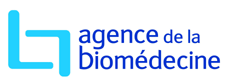 